О возложении исполнения обязанностейглавы администрации сельского поселения Ташбукановский сельсовет муниципального района Гафурийский район Республики БашкортостанВ соответствии с частью 6 статьи 36 Федерального закона от 06.10.2003 № 131-ФЗ «Об общих принципах организации местного самоуправления в Российской Федерации», Совет сельского поселения Ташбукановский сельсовет муниципального района Гафурийский район Республики Башкортостан решил:       возложить исполнение обязанностей главы администрации сельского поселения Ташбукановский сельсовет муниципального района Гафурийский район Республики Башкортостан на управляющего делами Давлетшину Зилю Ураловну.Председатель Совета сельского поселенияТашбукановский сельсовет муниципального районаГафурийский район Республики Башкортостан                                   Г.А.Кутовс. Нижний Ташбуканот 26.02.2019№80-226зБАШҠОРТОСТАН РЕСПУБЛИКАҺЫҒАФУРИ РАЙОНЫ МУНИЦИПАЛЬ РАЙОНЫНЫҢ ТАШБҮКӘН АУЫЛ СОВЕТЫАУЫЛ БИЛӘМӘҺЕСОВЕТЫ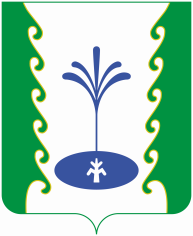 СОВЕТ  СЕЛЬСКОГО ПОСЕЛЕНИЯ ТАШБУКАНОВСКИЙ СЕЛЬСОВЕТМУНИЦИПАЛЬНОГО РАЙОНА ГАФУРИЙСКИЙ РАЙОН РЕСПУБЛИКИ БАШКОРТОСТАНҠ А Р А РР Е Ш Е Н И Е